Jelentkezés EU választási megfigyelőnek(Madagaszkár 2018)Az Európai Bizottság közzétette felhívását a 2018. november 7-i (második forduló esetén december 19-i) madagaszkári elnökválasztásokat megfigyelő EU misszióban való részvételre (dokumentum mellékelve). Az Európai Bizottság 40 hosszú távú és 46 rövid távú megfigyelő kiküldését tervezi és tagállamonként az alábbi létszámú megfigyelői kontingens jelölését kéri:4 hosszú távú megfigyelő {tervezett kiküldetési időszak: 2018. október 2-től november 13-ig; második forduló esetén 2018. december 9-23. között is}4 rövid távú megfigyelő {tervezett kiküldetési időszak: 2018. november 1-11. között; második forduló esetén 2018. december 13-22. között is}Az időpontok változhatnak, az EU Bizottság nagyfokú rugalmasságot vár el a jelentkezőktől.Jelentkezési feltételek (ld. bővebben a mellékelt angol nyelvű dokumentumban):A pályázók tapasztalatait és nyelvtudását az Európai Bizottság, illetve a Külgazdasági és Külügyminisztérium a teljes kiválasztási eljárás során tesztelheti.francia nyelv magas fokú írás- és beszédkészsége (C1 szint) kötelező;korábban Madagaszkáron vagy a kelet-afrikai régióban szerzett tapasztalat előnyt jelent; Szükséges korábbi választási megfigyelői tapasztalat és/vagy más releváns választási képzésen szerzett tapasztalat:LTO esetében legalább egy megfigyelői vagy ’core team” tapasztalat szükséges (nem kötelező EU által szervezett megfigyelésnek lennie), illetve választási megfigyelői képzés (lehetőleg EODS/NEEDS)STO esetében legalább egy megfigyelői vagy „core team” tapasztalat szükséges (nem kötelező EU által szervezett megfigyelésnek lennie), illetve választási megfigyelői képzés (lehetőleg EODS/NEEDS) vagy a választási megfigyelésekhez kapcsolódó munkatapasztalatA tagállamok számára lehetőség van egy fő tapasztalattal még nem rendelkező megfigyelő jelölésére is.korábbi, nagy nemzetközi missziókban, vagy emberi jogi megfigyelő misszióban szerzett munkatapasztalat előnyt jelent;a demokrácia és az emberi jogok iránti elkötelezettség tanúsítása;számítógép (microsoft office, excel, word, access, acrobat, outlook), műholdas telefon, GPS, BGAN kezelői és internet felhasználói ismerete;kiváló fizikai és egészségi állapot, nehéz körülmények, hosszú munkaórák elviselése;nehéz körülmények elviselése;teljes rugalmasság elvárt a kiküldetés időszakára. További információ a mellékelt angol nyelvű dokumentumban található.Döntés: Az EU Bizottsága várhatóan 2018. szeptember 7-én értesíti döntéséről a tagállamokat és a megfigyelőket. A pályázathoz kérjük csatolni:a feltételek teljesítéséről szóló, a jelentkező és két tanú által aláírt alábbi nyilatkozatot:„Alulírott a madagaszkári elnökválasztásokat megfigyelő EU misszióban történő részvételi felhívásra jelentkezve kijelentem, hogy a pályázati kiírás követelményeinek megfelelek. A küldetést saját felelősségemre vállalom. Egyben tudomásul veszem, hogy annak teljesítésével kapcsolatban vagy a teljesítés során engem ért bármely kárral kapcsolatban a Külgazdasági és Külügyminisztériumot semmilyen felelősség nem terheli. Vállalom továbbá, hogy kiválasztásom esetén az EU választási megfigyelőkre vonatkozó magatartási kódexben foglaltakat maradéktalanul betartom.”kérjük, hogy a jelentkezés benyújtása során az e-mailben jelöljék meg, hogy hosszú vagy rövid távú megfigyelőnek jelentkeznek-e.A jelentkezés része az EU választási névjegyzékbe történő regisztráció:https://webgate.ec.europa.eu/europeaid/applications/eom/ Felhívjuk a figyelmet, hogy regisztráció nélkül a jelentkezéseket nem tekintjük érvényesnek!Kérjük a már korábban regisztrált pályázókat, hogy pályázatuk benyújtása előtt frissítsék a „Roster”-en található önéletrajzukat, feltüntetve az elbíráláshoz szükséges minden releváns információt.A jelentkezés benyújtásának határideje: 2018. augusztus 30. A jelentkezéseket, amely tartalmazza a fenti nyilatkozatot szkennelve, az elections@mfa.gov.hu e-mail címre kérjük eljuttatni a fenti határidőig. Az e-mail tárgya „EU EOM – Madagaszkár 2018” legyen.  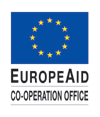 